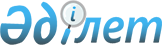 Об утверждении Правил организации и осуществления учебно-методической и научно-методической работы в организациях образованияПриказ Министра образования и науки Республики Казахстан от 29 ноября 2007 года N 583. Зарегистрирован в Министерстве юстиции Республики Казахстан 13 декабря 2007 года N 5036.
      Сноска. Заголовок - в редакции приказа Министра науки и высшего образования РК от 23.09.2022 № 78 (вводится в действие по истечении десяти календарных дней после дня его первого официального опубликования).
      В соответствии с подпунктом 13) статьи 5-3 Закона Республики Казахстан "Об образовании", подпунктом 87) пункта 15 Положения о Министерстве науки и высшего образования Республики Казахстан, утвержденного постановлением Правительства Республики Казахстан от 19 августа 2022 года № 580 "О некоторых вопросах Министерства науки и высшего образования Республики Казахстан" ПРИКАЗЫВАЮ:
      Сноска. Преамбула - в редакции приказа Министра науки и высшего образования РК от 08.06.2023 № 263 (вводится в действие по истечении десяти календарных дней после дня его первого официального опубликования).


      1. Утвердить прилагаемые Правила организации и осуществления учебно-методической и научно-методической работы.
      Сноска. Пункт 1 в редакции приказа и.о. Министра образования и науки РК от 27.07.2015 № 488 (вводится в действие после дня его первого официального опубликования).


       2. Признать утратившим силу приказ и.о. Министра образования и науки Республики Казахстан от 18 ноября 2004 года  N 946 "Об утверждении Правил организации учебно-методической работы в организациях образования" (зарегистрированный в Реестре государственной регистрации нормативных правовых актов Республики Казахстан от 15 декабря 2004 года N 3282, опубликованный в "Юридической газете" от 21 октября 2005 года N 195-196 (929-930)). 
      3. Департаменту высшего и послевузовского образования (Омирбаев С.М.) представить настоящий приказ в установленном порядке на государственную регистрацию в Министерство юстиции Республики Казахстан. 
      4. Настоящий приказ вводится в действие по истечении десяти календарных дней со дня его первого опубликования. 
      5. Контроль за исполнением настоящего приказа возложить на вице-министра образования и науки Республики Казахстан Шамшидинову К.Н.  Правила организации и осуществления учебно-методической и научно-методической работы в организациях высшего и (или) послевузовского образования, за исключением организаций образования в области культуры
      Сноска. Правила - в редакции приказа Министра науки и высшего образования РК от 08.06.2023 № 263 (вводится в действие по истечении десяти календарных дней после дня его первого официального опубликования). Глава 1. Общие положения
      1. Настоящие Правила организации и осуществления учебно-методической и научно-методической работы (далее – Правила) разработаны в соответствии с подпунктом 13) статьи 5-3 Закона Республики Казахстан "Об образовании", подпунктом 87) пункта 15 Положения о Министерстве науки и высшего образования Республики Казахстан, утвержденного постановлением Правительства Республики Казахстан от 19 августа 2022 года № 580 "О некоторых вопросах Министерства науки и высшего образования Республики Казахстан" и определяют порядок организации и осуществления учебно-методической и научно-методической работы в организациях высшего и (или) послевузовского образования (далее – ОВПО), за исключением организаций образования в области культуры.
      2. Образовательная деятельность ОВПО основана на методической работе, которая направлена на создание планомерных и научно-обоснованных условий для эффективной организации и осуществления образовательного, в том числе учебного процесса.
      3. Методическая работа представляет собой комплекс мероприятий, направленных на обеспечение образовательного процесса учебно-методической документацией, повышение педагогического мастерства профессорско-преподавательского состава, улучшение качества всех форм, видов и способов учебной работы в ОВПО.
      4. Основная цель методической работы заключается в обеспечении учебного процесса учебными документами и педагогическими разработками, способствующих развитию студентоцентрированного преподавания, обучения и оценки.
      5. Задачами методической работы являются:
      1) методическое обеспечение реализации образовательных программ, учебных планов и учебных программ;
      2) разработка учебных документов (образовательных программ, учебных планов и программ), и также методических работ и пособий; 
      3) внедрение новых и совершенствование существующих методик и методов, стратегий преподавания, инструментов и средств образовательного процесса;
      4) развитие инновационных технологий и форм обучения, включая дистанционное обучение и онлайн-формы обучения, с использованием информационно-коммуникационных технологий;
      5) разработка и развитие систем оценивания учебных достижений, навыков и компетенций обучающихся;
      6) повышение эффективности и качества учебного процесса;
      7) постоянное совершенствование методического потенциала педагогического коллектива, основанное на развитии творческого мышления педагога, повышении его квалификации и профессионального мастерства.
      6. Методическая работа в ОВПО проводится по двум направлениям:
      1) учебно-методическая работа;
      2) научно-методическая работа. Глава 2. Содержание учебно-методической и научно-методической работы
      7. Учебно-методическая работа – деятельность ОВПО по разработке учебно-методической документации, обеспечению образовательного процесса психолого-педагогическими, дидактико-методическими и учебно-воспитательными материалами для достижения познавательных и развивающихся целей обучающимися.
      8. Учебно-методическая работа направлена на непосредственное методическое обеспечение учебного процесса, совершенствование методики преподавания учебных дисциплин, внедрение в него рекомендаций, выработанных в результате выполнения научно-методических работ, повышение педагогической квалификации профессорско-преподавательского состава, использование инновационных технологий и методов обучения.
      9. К учебно-методической документации относятся образовательные программы, учебные планы, программы учебных дисциплин (силлабусы), профессиональных практик, производственных и научных стажировок, итоговой аттестации, методические разработки и пособия.
      10. Учебно-методическая работа ОВПО включает:
      1) разработку образовательных программ и учебных планов;
      2) составление рабочих программ по учебным дисциплинам (силлабусов), внесение изменений и дополнений в действующие программы;
      3) разработку и внедрение в учебный процесс учебно-методических и дидактических материалов и программных продуктов автоматизированных средств обучения и контроля знаний обучающихся;
      4) составление документов по организации учебных занятий: календарно-тематических планов учебных дисциплин, методических пособий для самостоятельной работы обучающихся, в том числе под руководством преподавателя, графика сдачи рубежных заданий;
      5) разработку учебно-программной документации, необходимой для проведения учебных занятий: учебники и учебные пособия, в том числе на электронных носителях, конспекты лекций, задачники, тесты, задания к упражнениям, лабораторным и курсовым работам, пособия к курсовым и дипломным работам (проектам), методические разработки по применению новых технологий в учебном процессе, в том числе кредитной технологии обучения, дистанционного обучения, онлайн-обучения и другие учебно-методические документы;
      6) программно-методическое обеспечение профессиональных практик, разработку к ним пакетов индивидуальных заданий;
      7) формирование карт обеспеченности учебных дисциплин учебной и учебно-методической литературой, учебно-методической документацией, внедрение современных информационно-библиотечных систем;
      8) разработку контрольно-измерительных и методических материалов по контролю учебных достижений обучающихся;
      9) обеспечение качества преподавания посредством контрольных посещений занятий, взаимных посещений занятий, проведения показательных, открытых и пробных занятий; 
      10) проектирование и изготовление наглядных средств обучения (макетов, моделей, демонстрационных стендов и др.);
      11) внедрение в учебный процесс результатов научных, научно-методических исследований, новых информационных технологий обучения (автоматизированные системы обучения, виртуальный лабораторный практикум, презентации лекций, компьютерное тестирование и др.);
      12) методическую работу в рамках повышения квалификации преподавателей. 
      11. Научно-методическая работа – деятельность ОВПО по изучению и обобщению передового опыта организации учебного процесса, совершенствованию форм и способов организации педагогических процессов, технологий и измерений, основанных на научных гипотезах, исследованиях и анализе практики.
      12. Научно-методическая работа направлена на перспективное развитие процесса обучения, совершенствование его содержания и методики преподавания, поиск новых принципов, закономерностей, методов, форм и средств организации и технологии учебного процесса.
      13. Научно-методическая работа проводится для выработки стратегических направлений совершенствования образовательного процесса.
      14. Научно-методическая работа включает: 
      1) проведение мероприятий по обобщению и распространению передового педагогического опыта и информатизации образования; 
      2) исследование рынка труда, создание банка значимых профессиональных компетенций, востребованных на рынке труда;
      3) формулирование проектов результатов обучения по образовательной программе в целом, модулям, учебным дисциплинам в соответствии с дескрипторами Национальной рамки квалификаций и требований профессиональных стандартов;
      4) формирование требований к личностным и профессионально значимым качествам подготовки кадров;
      5) составление логических схем и технологических карт подготовки кадров с целью согласования перечня и содержания дисциплин;
      6) разработку концепций построения новых и модернизации реализуемых учебных программ дисциплин в рамках нового содержания с учҰтом современных методов и технологий обучения;
      7) разработку нормативных документов, регламентирующих все виды методической деятельности в университете;
      8) экспертиза рабочих учебных планов и рабочих учебных программ с учетом требований государственных общеобязательных стандартов высшего и послевузовского образования;
      9) анализ качества преподавания, уровня учебных достижений обучающихся;
      10) формулирование общих требований к итоговой аттестации выпускников;
      11) осуществление мониторинга обеспеченности образовательного процесса учебной литературой и научно-методическими разработками;
      12) разработку критериев оценки качества образовательной деятельности университета в целом, его структурных подразделений, конкретных преподавателей;
      13) разработку новых образовательных технологий, в том числе различных видов дистанционного обучения и онлайн формы обучения;
      14) написание и подготовку к изданию учебников и учебных пособий, научно-методических статей и докладов; 
      15) научное редактирование, рецензирование и экспертиза учебников, учебных пособий, учебно-методических пособий, научно-методических статей и докладов; 
      16) организацию и проведение научно-методических конференций, семинаров, вебинаров по совершенствованию учебно-методической работы и проблемам высшего и послевузовского образования;
      17) выполнение научных работ и проектов по проблемам высшего и послевузовского образования, создания инновационных образовательных систем и внедрение их результатов в учебный процесс;
      18) разработка и сопровождение научных фундаментальных и прикладных проектов, проектов по коммерциализации, инновационных и стартап проектов в области высшего образования;
      19) внесение предложений по совершенствованию нормативных правовых актов, в том числе Классификатора направлений подготовки кадров с высшим и послевузовским образованием, государственных общеобязательных стандартов высшего и послевузовского образования. Глава 3. Порядок организации и осуществления учебно-методической и научно-методической работы
      15. Учебно-методическая и научно-методическая работа проводится в соответствии с принятой структурой управления в ОВПО. При этом функциями управления методической работой являются: прогнозирование, планирование, организация, реализация мероприятий, контроль и коррекция учебно-методической и научно-методической работы.
      16. Непосредственное руководство учебно-методической и научно-методической работой в ОВПО осуществляется проректором (заместителя первого руководителя), курирующим академическую (учебную) и (или) научную работу, или лицом, исполняющим (замещающим) его обязанности.
      17. Организация учебно-методической и научно-методической работы в ОВПО основывается на принципах коллегиальности и открытости.
      18. Наименование структурных подразделений, органов коллегиального управления, их подчиненность и формы организации учебно-методической и научно-методической работы ОВПО определяют самостоятельно.
					© 2012. РГП на ПХВ «Институт законодательства и правовой информации Республики Казахстан» Министерства юстиции Республики Казахстан
				
МинистрУтверждены
приказом Министра образования и науки
Республики Казахстан
от 29 ноября 2007 г. N 583